    LEIGH ST PETER’S CE PRIMARY SCHOOL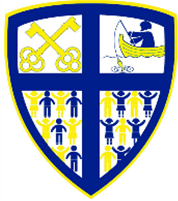     Together with God we challenge minds, recognise talents and build dreamsSchool overview:  2019 - 2020Overview of context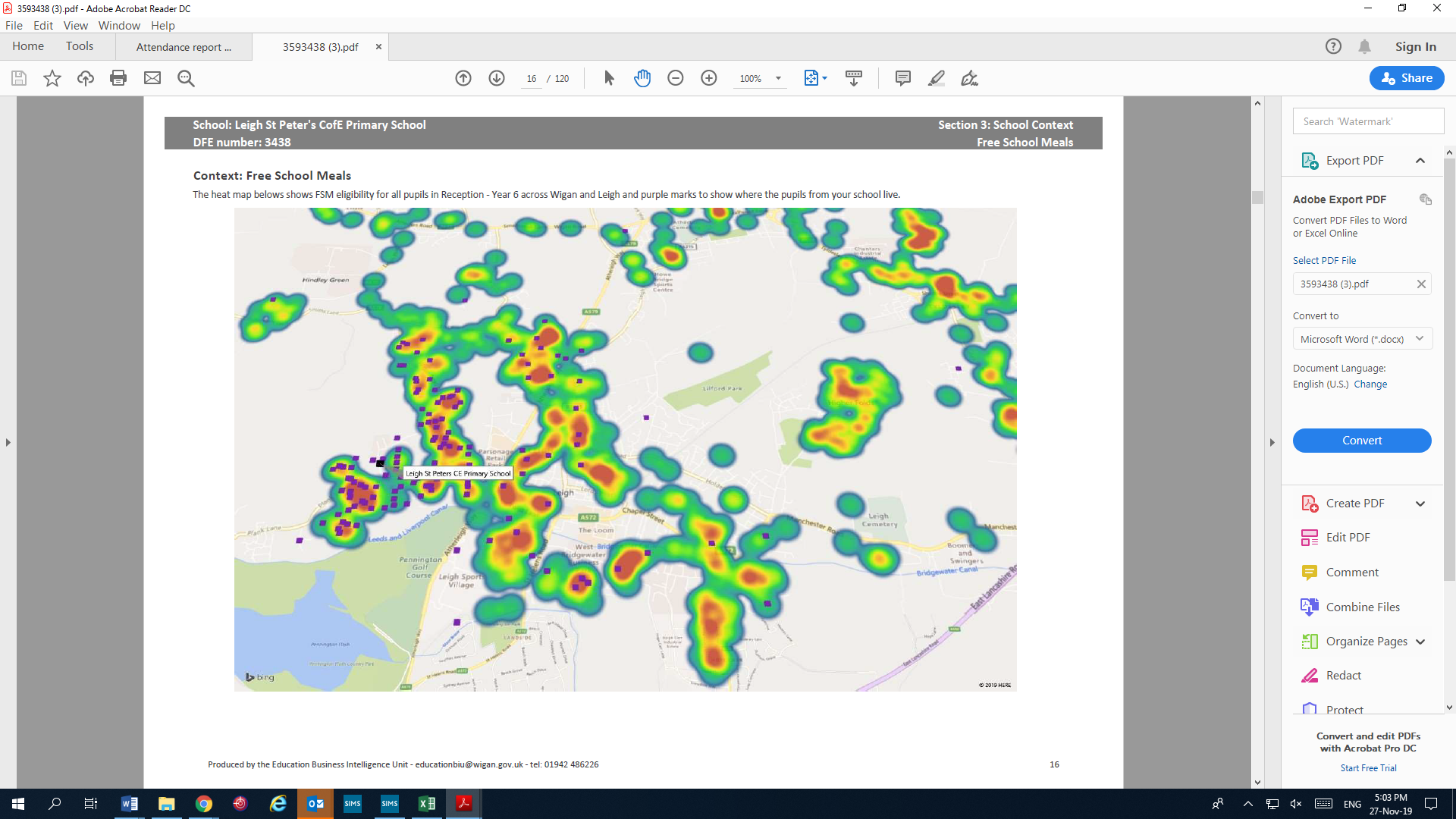 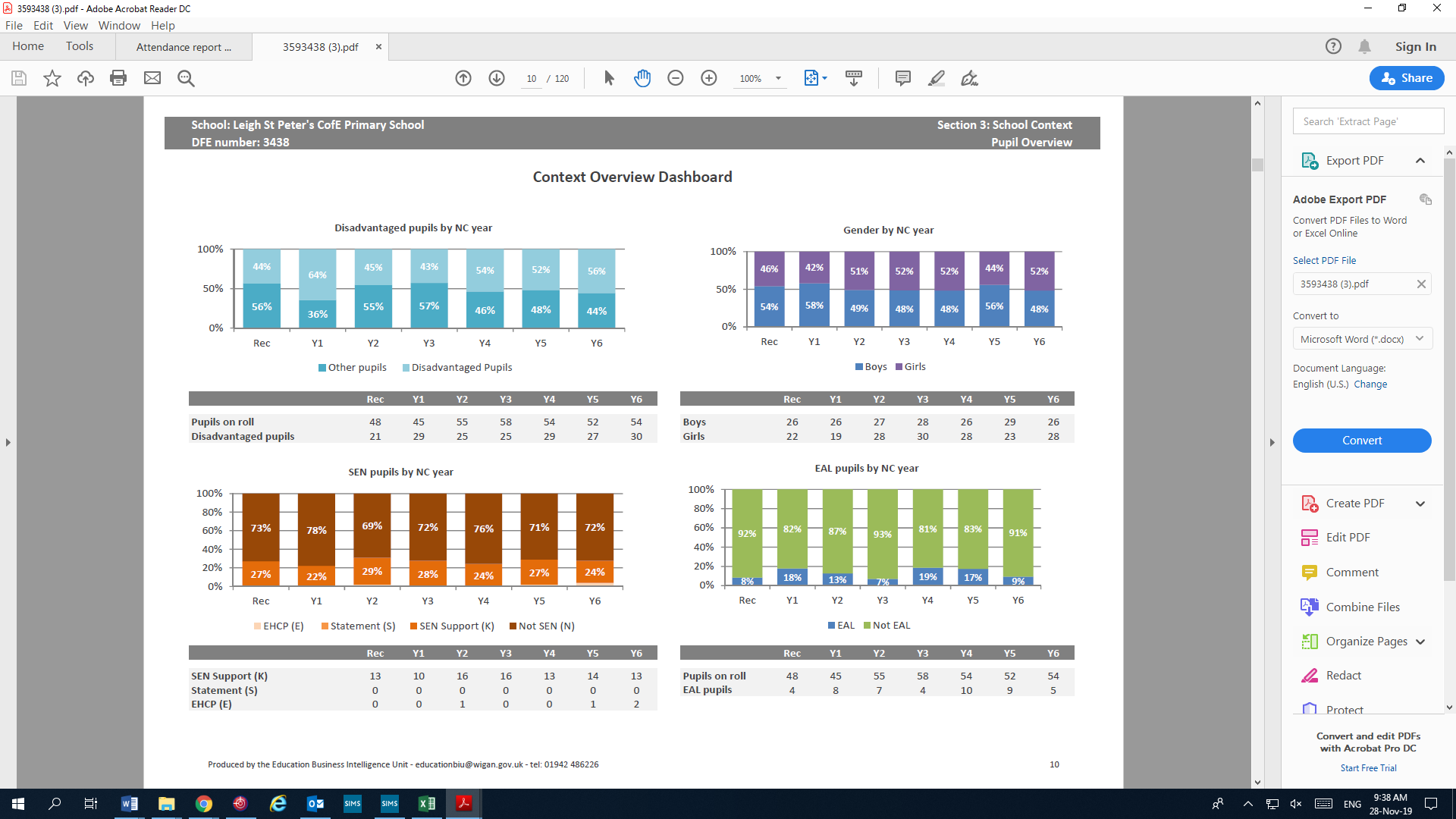 Disadvantaged pupil progress scores for last academic year 18-19: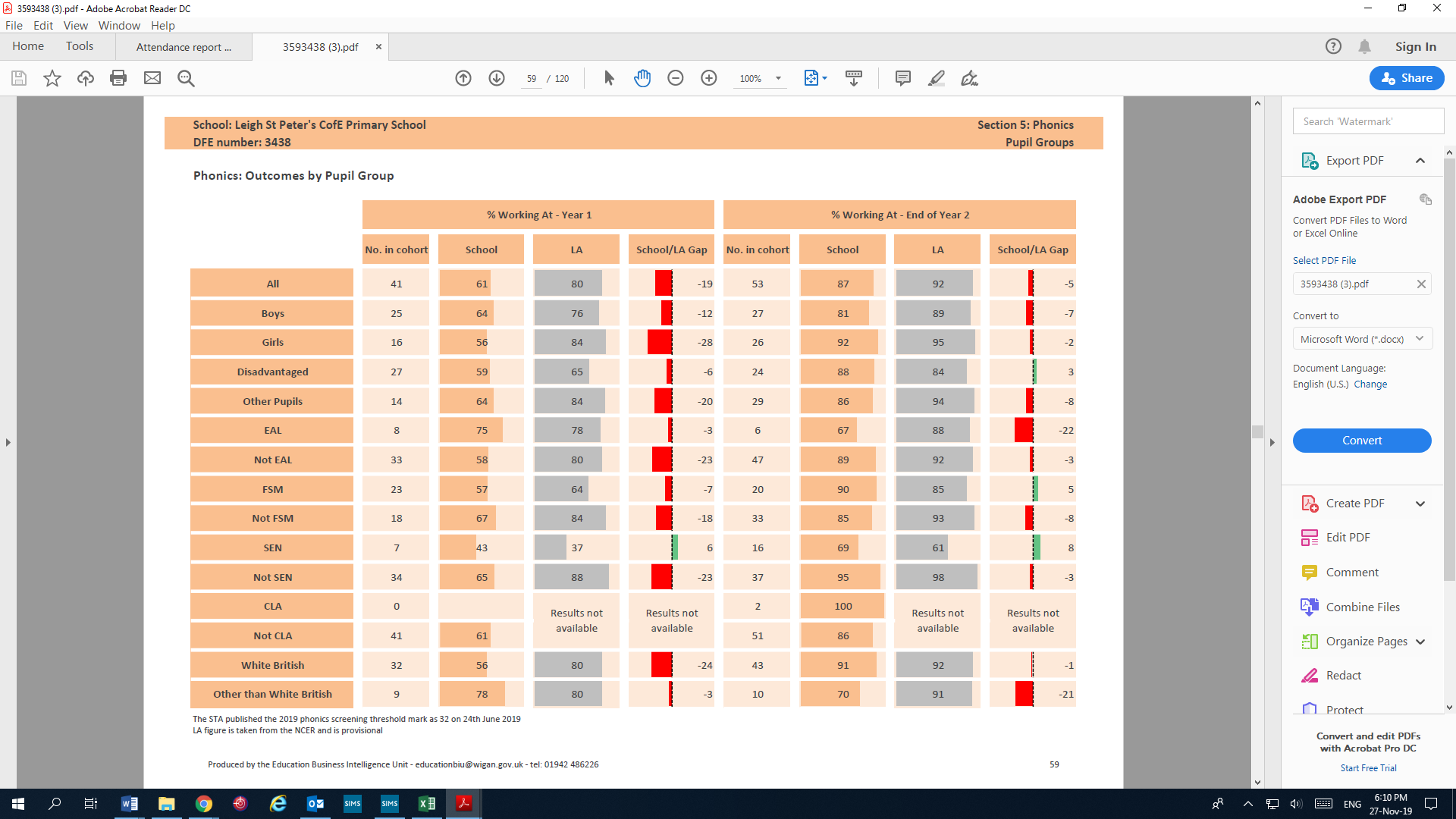 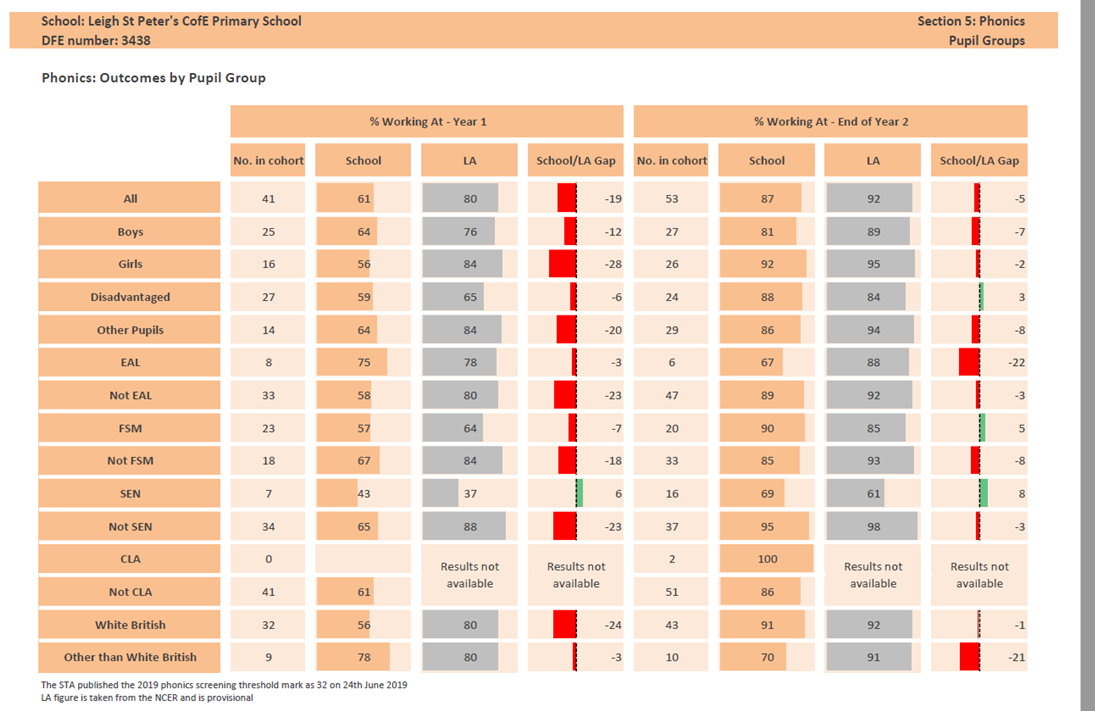 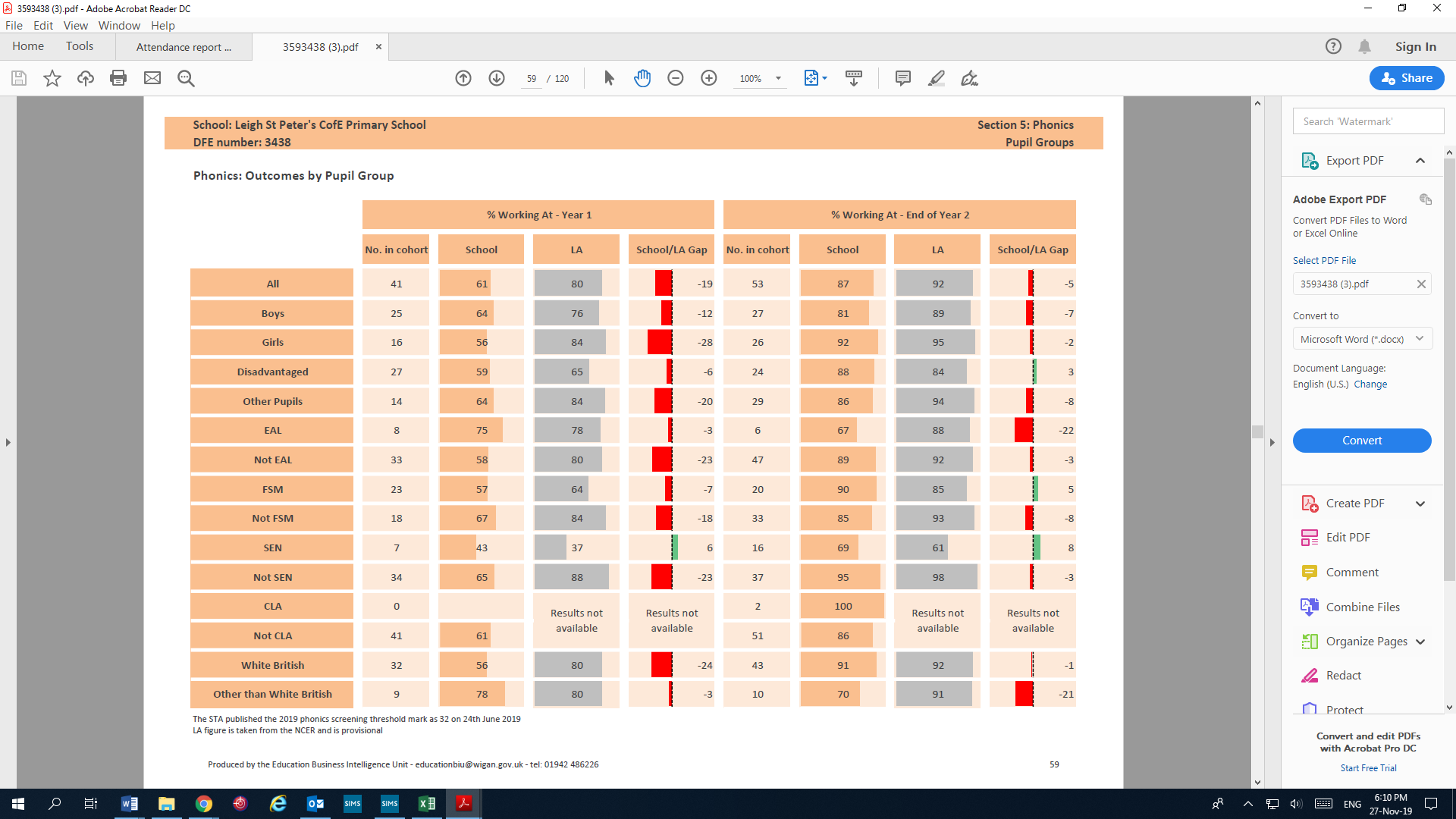 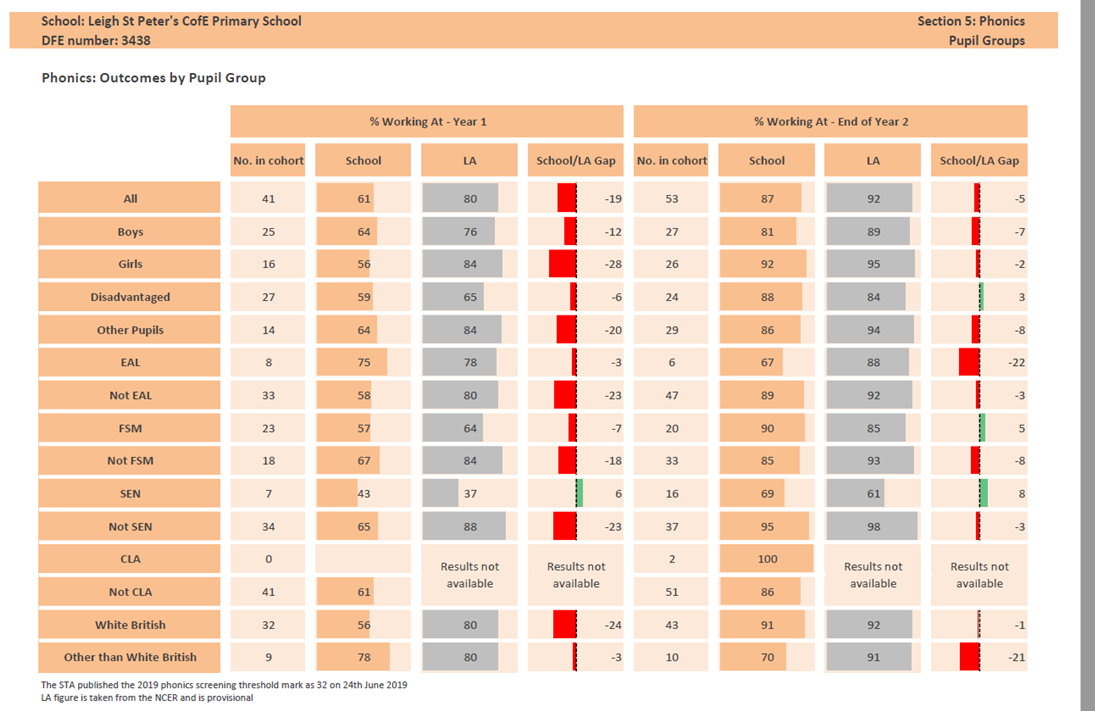 PHONICS:END OF KEY STAGE DATA FOR DISADVANTAGE CHILDREN:Year 2: 18-19 – 53 pupils; 45.3% PP children, 30% SEND of which 50% are PP children, 1 EHCP who is a PP child.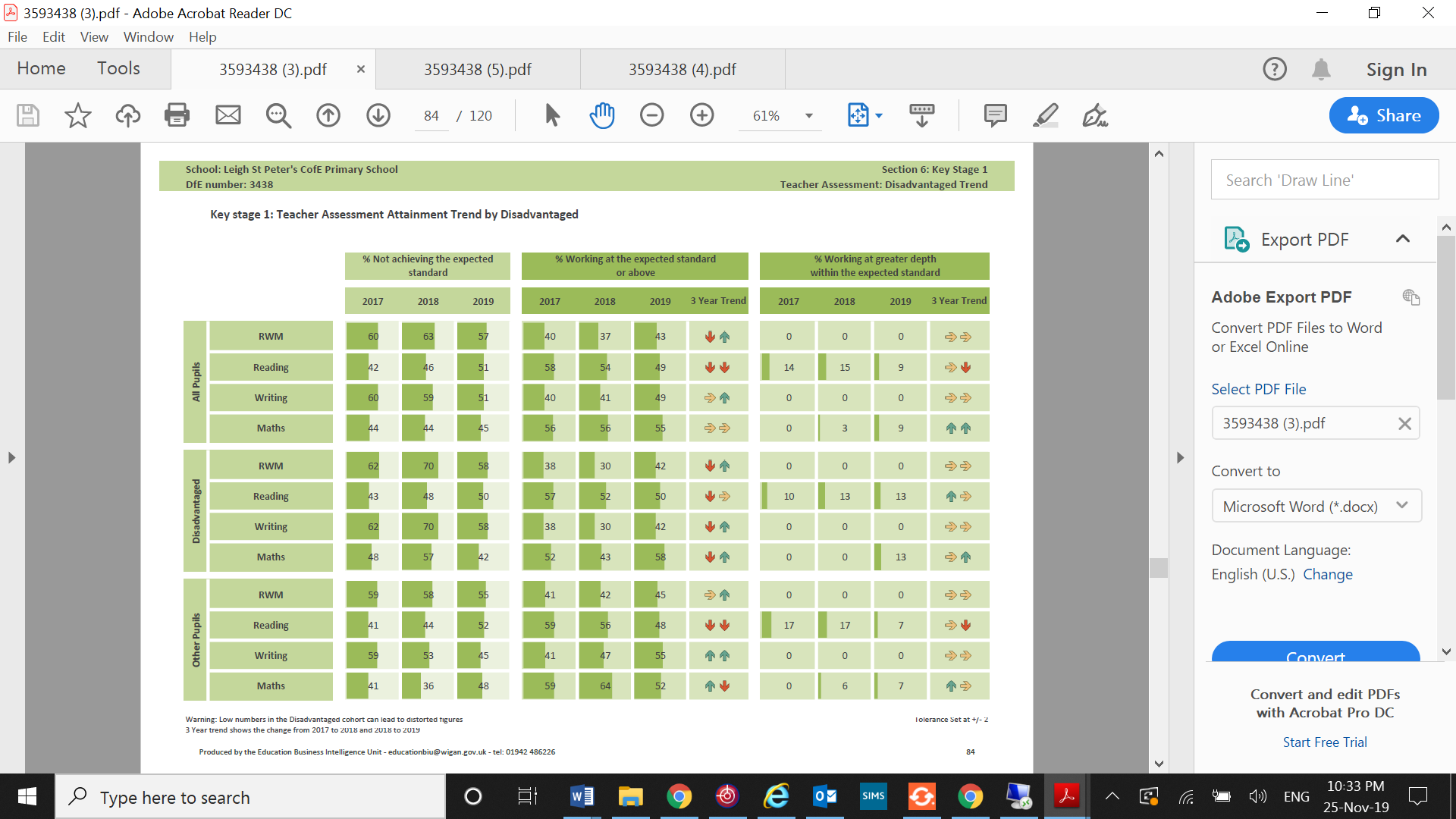 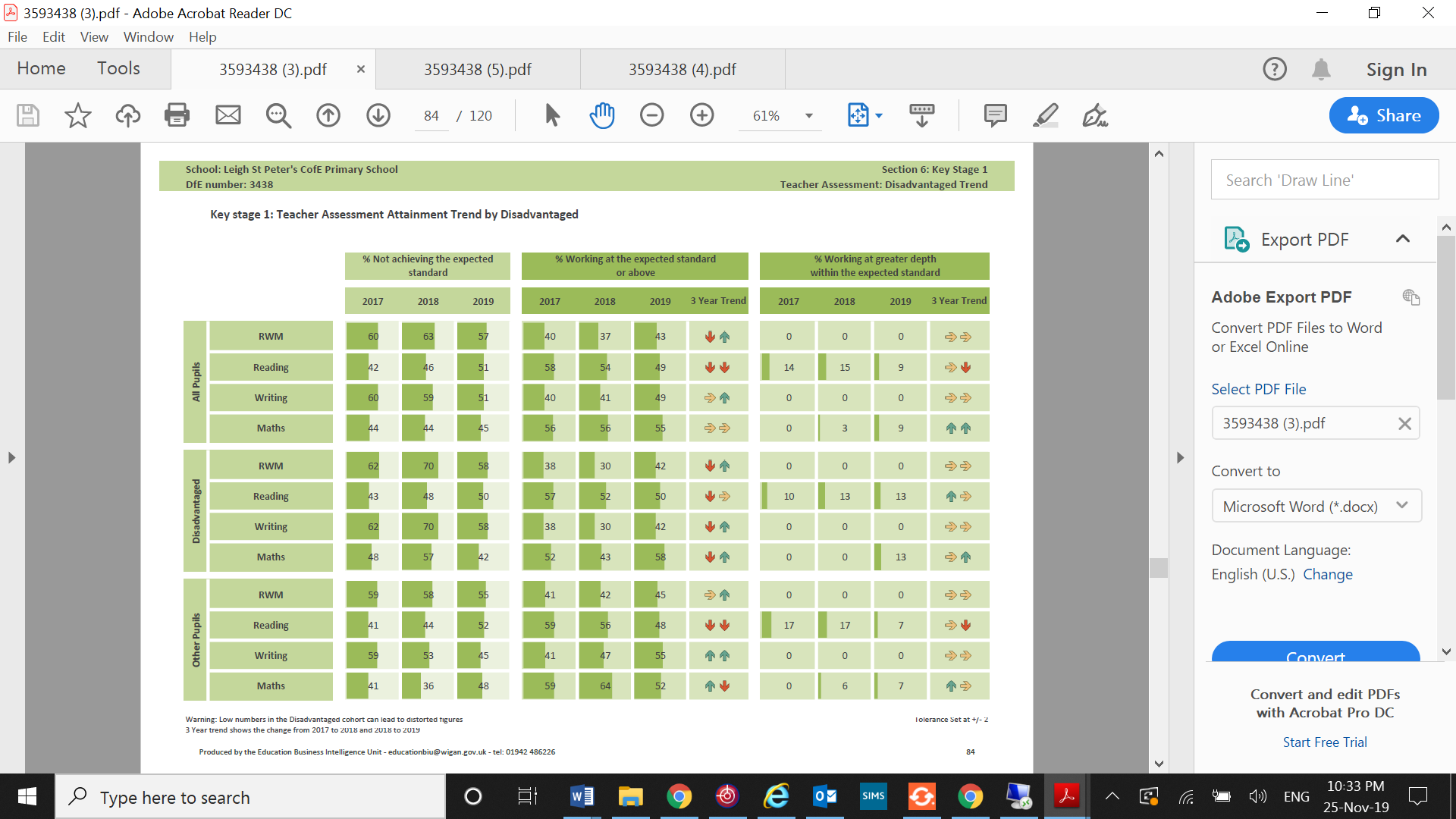 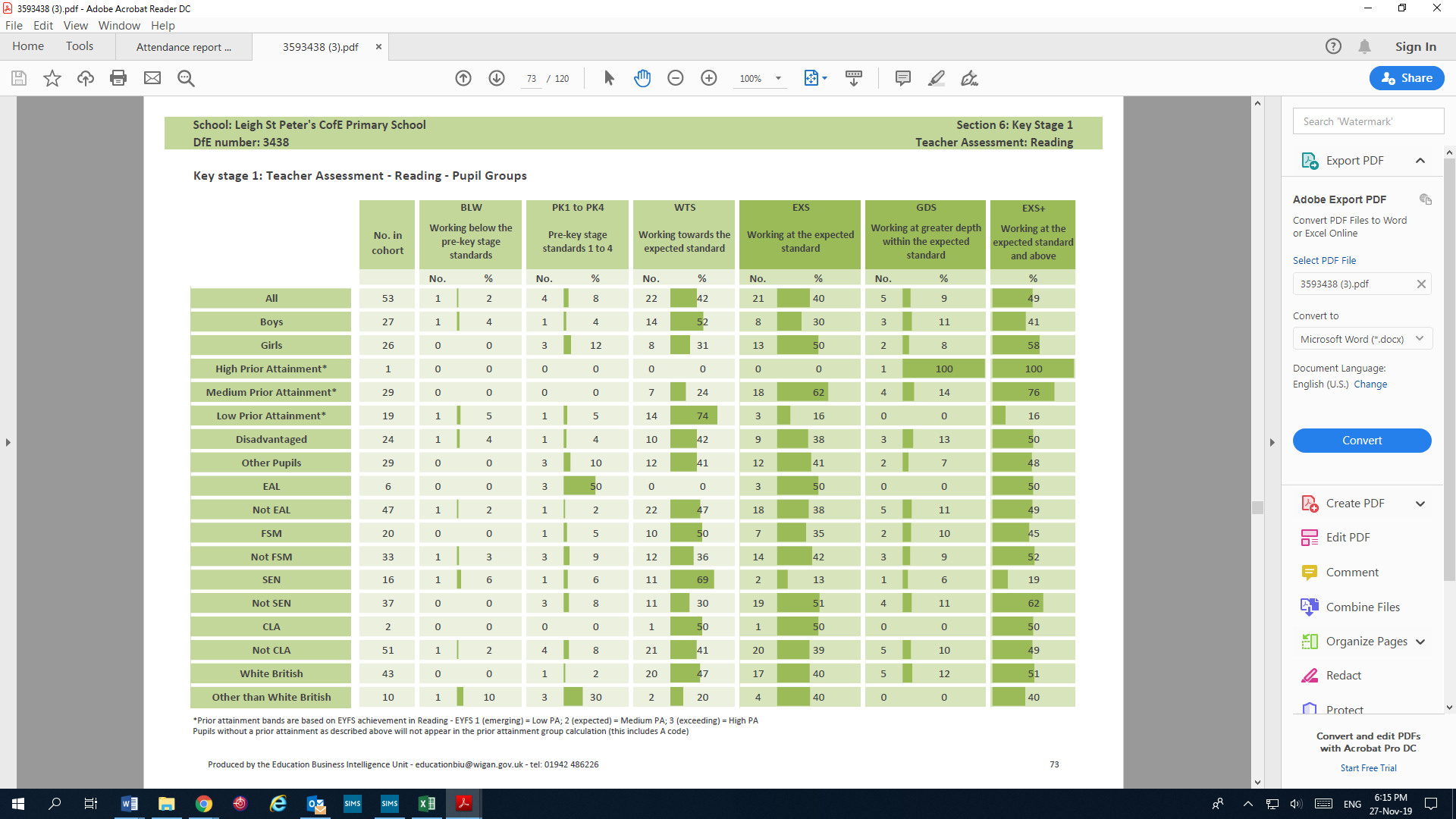 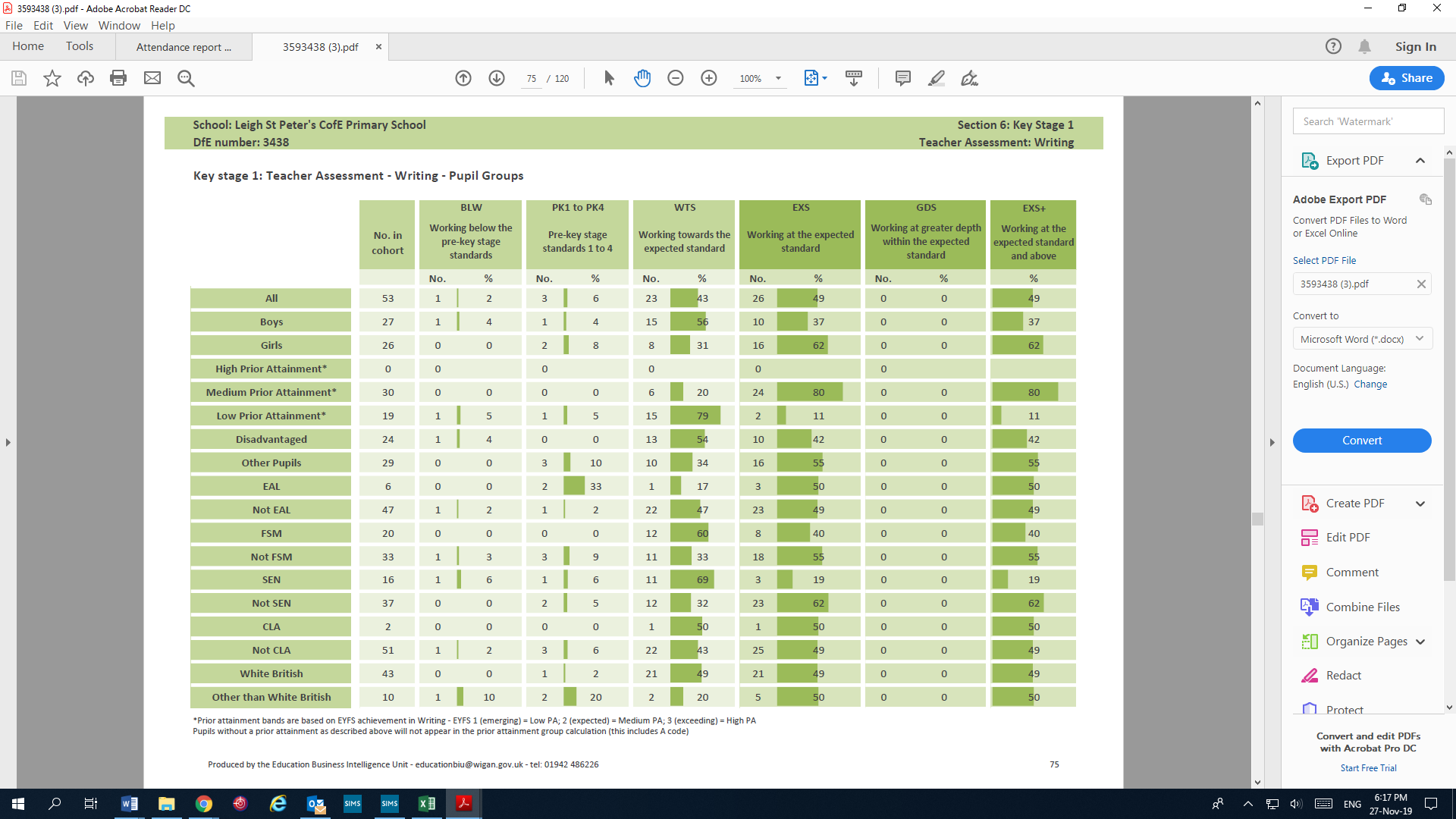 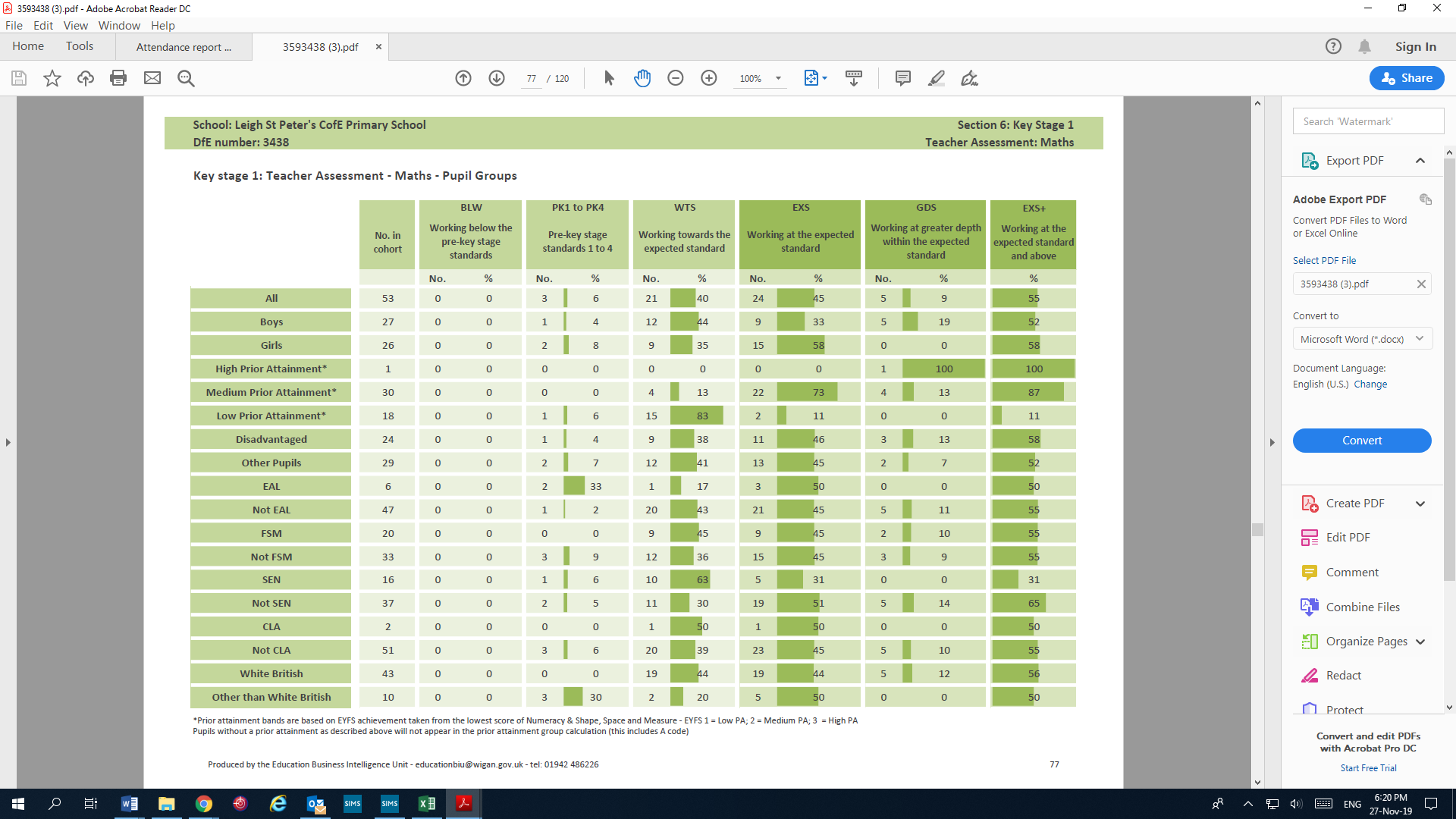 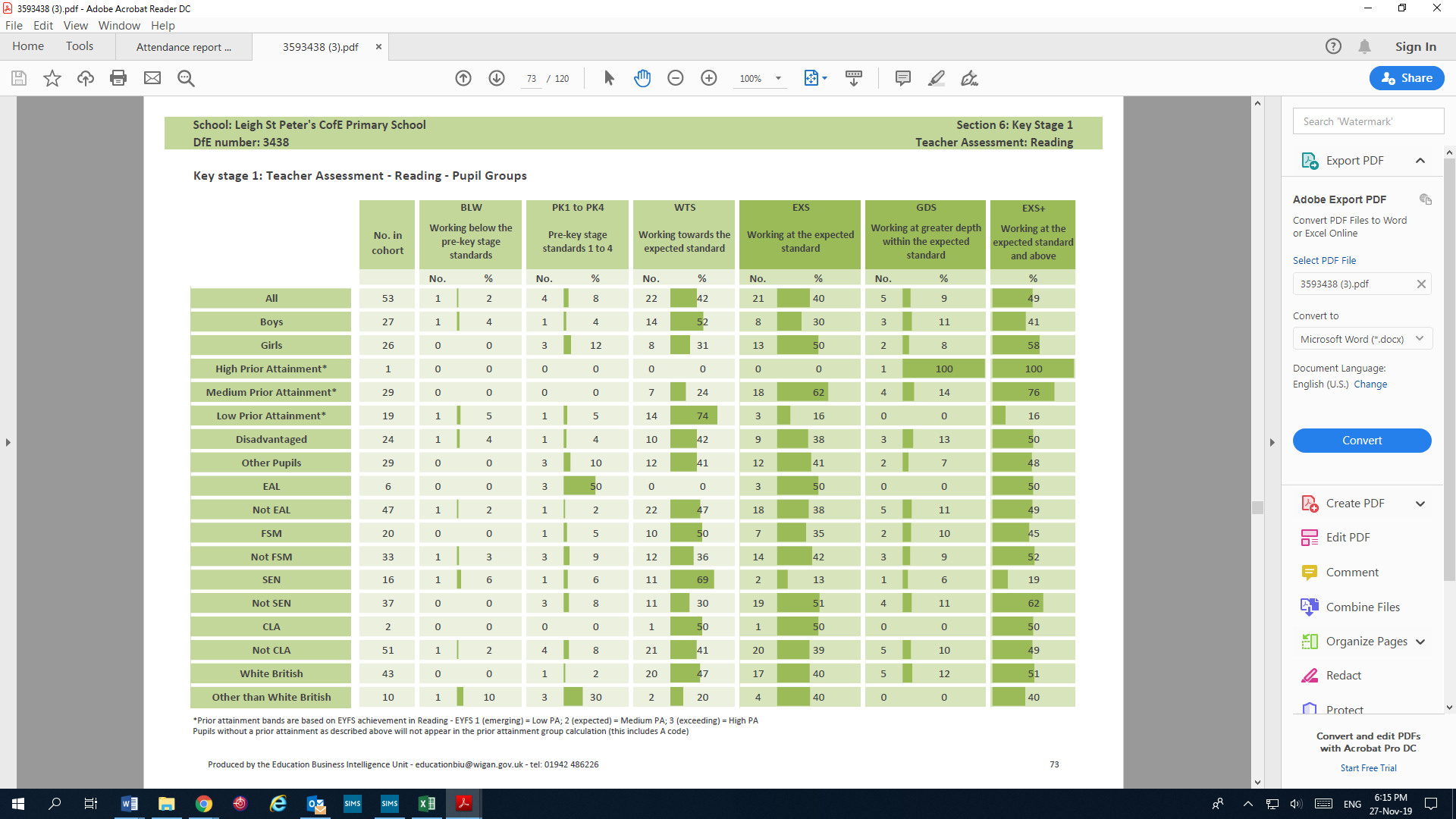 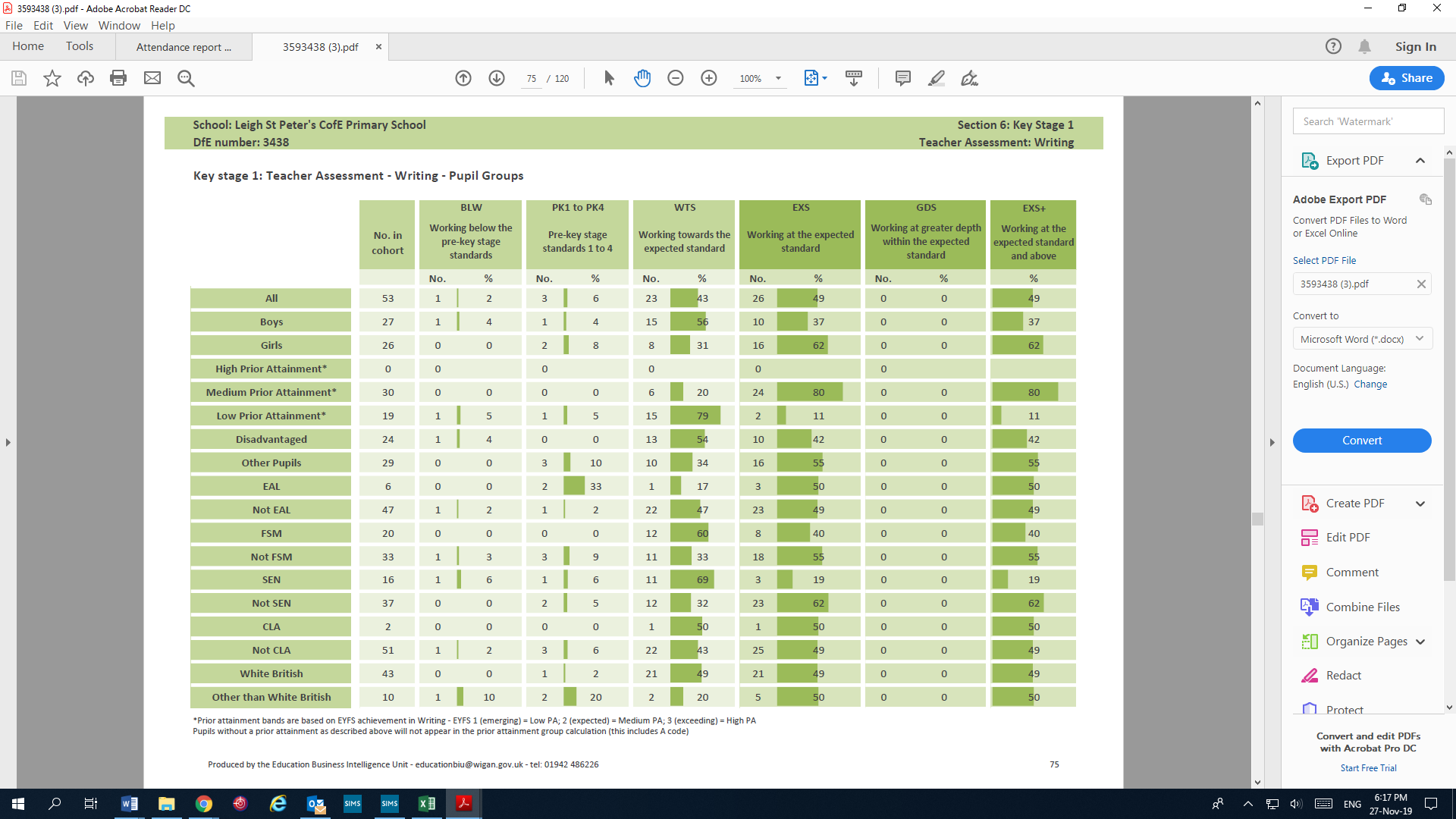 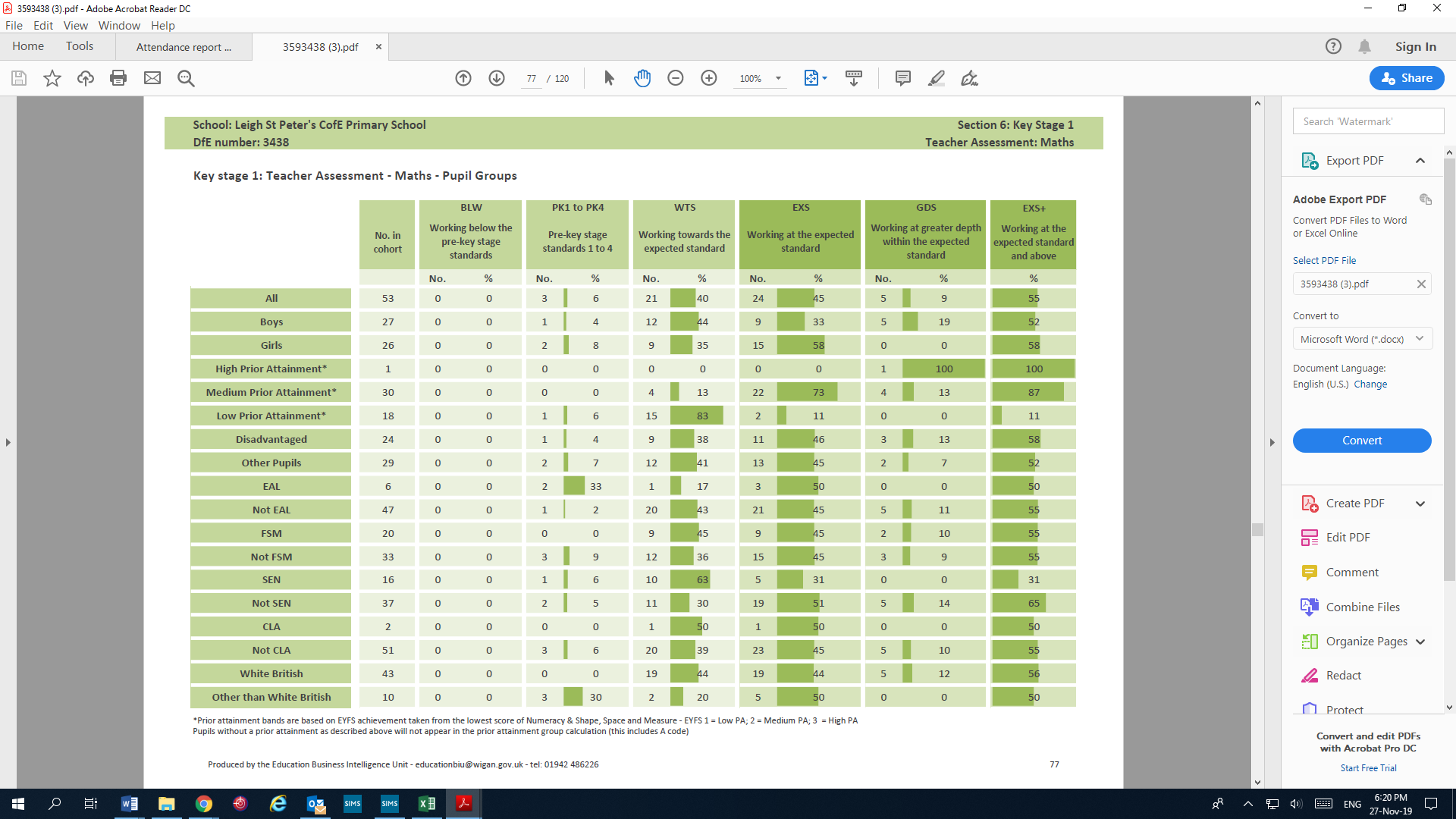 Year 6: 18-19 – 54 pupils; 59% PP children, 27.8% SEND of which 91.7% are PP children, 3 EHCP all are PP children.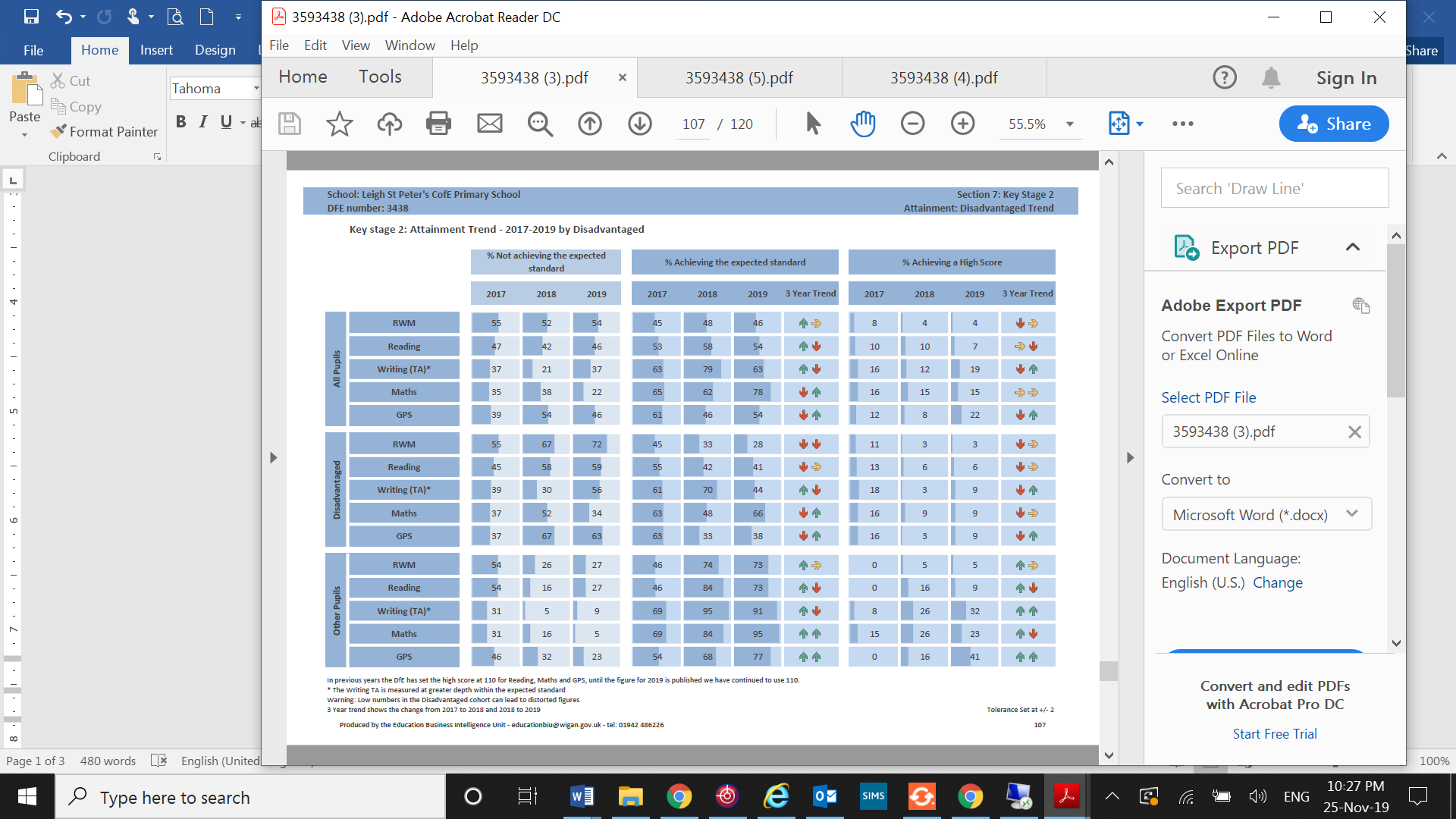 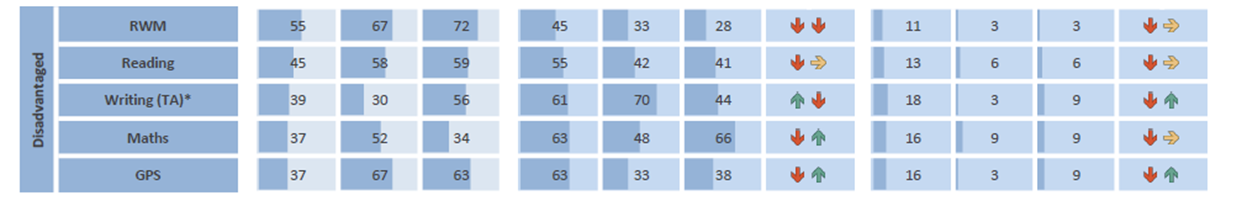 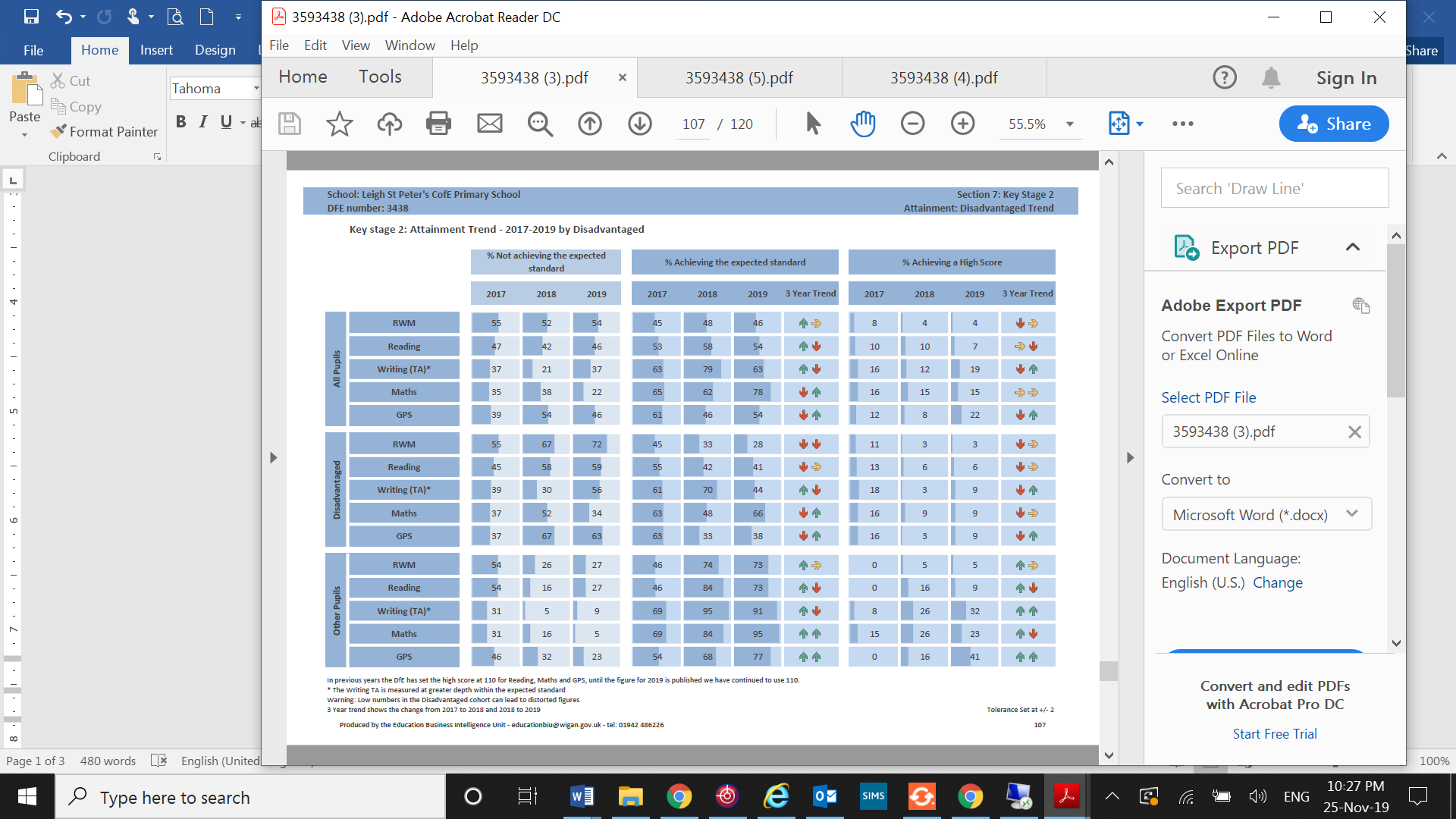 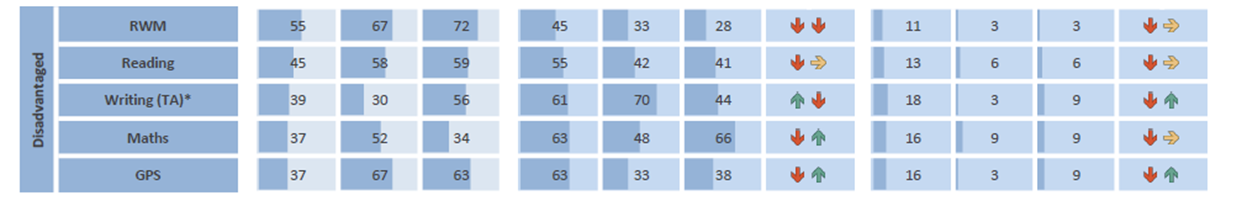 Comparison PPG against other pupils.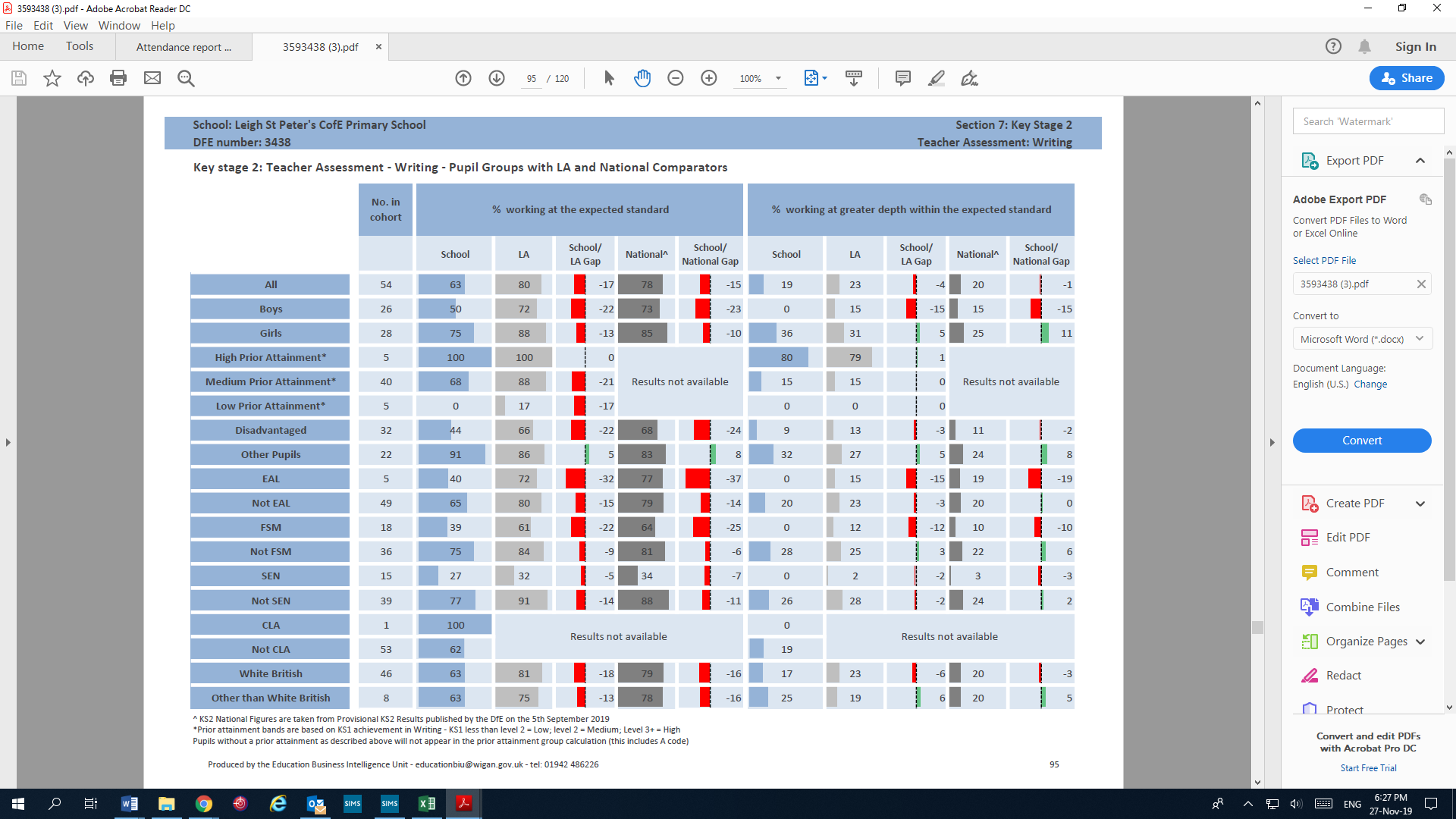 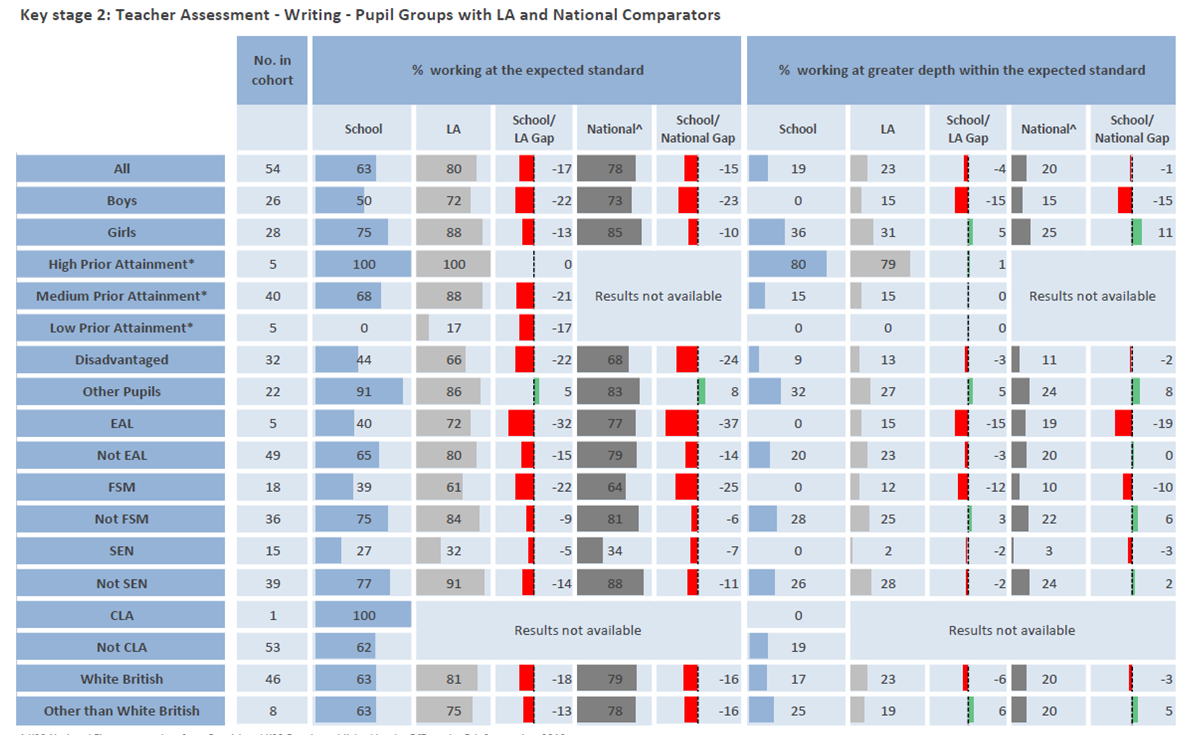 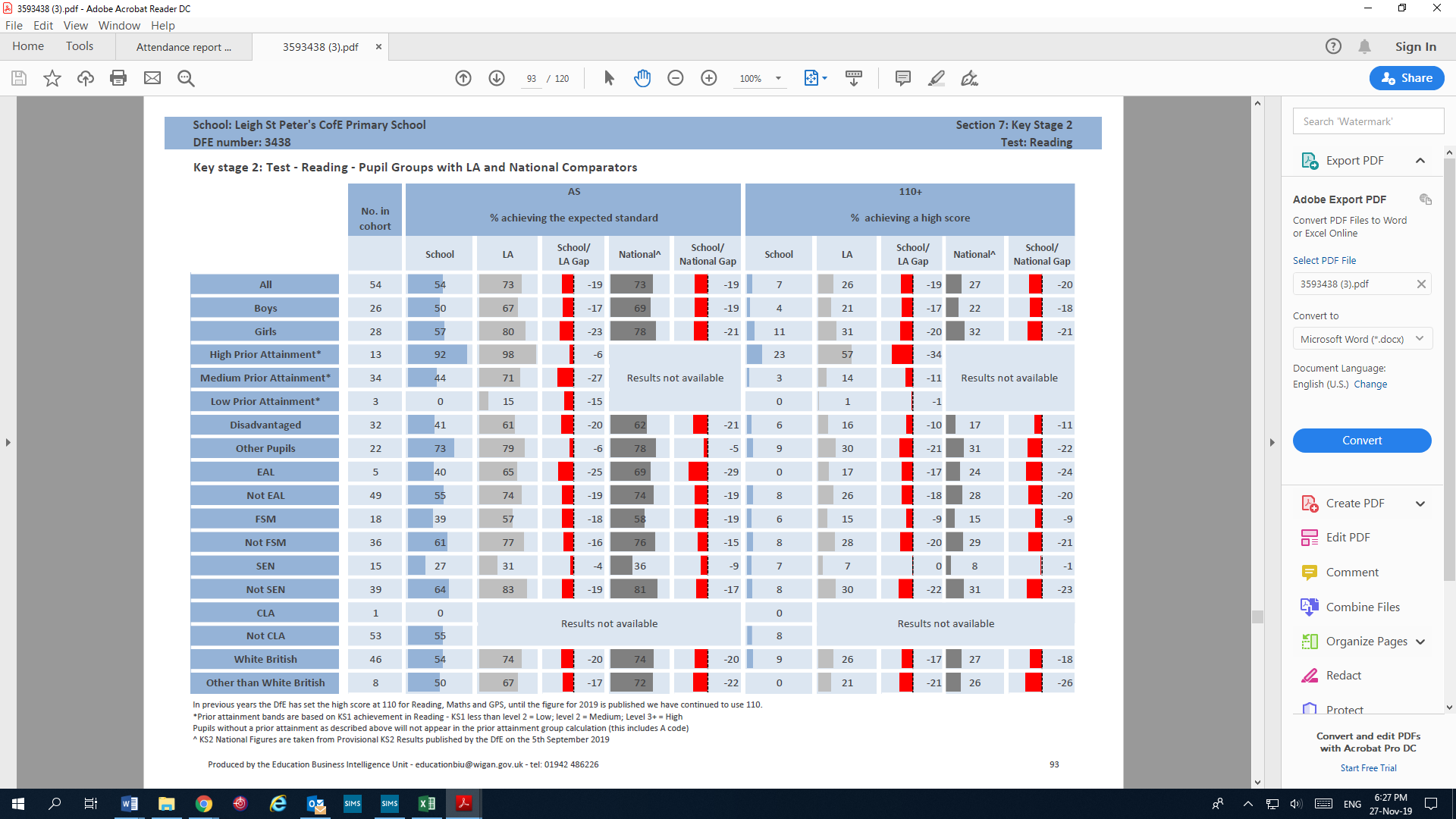 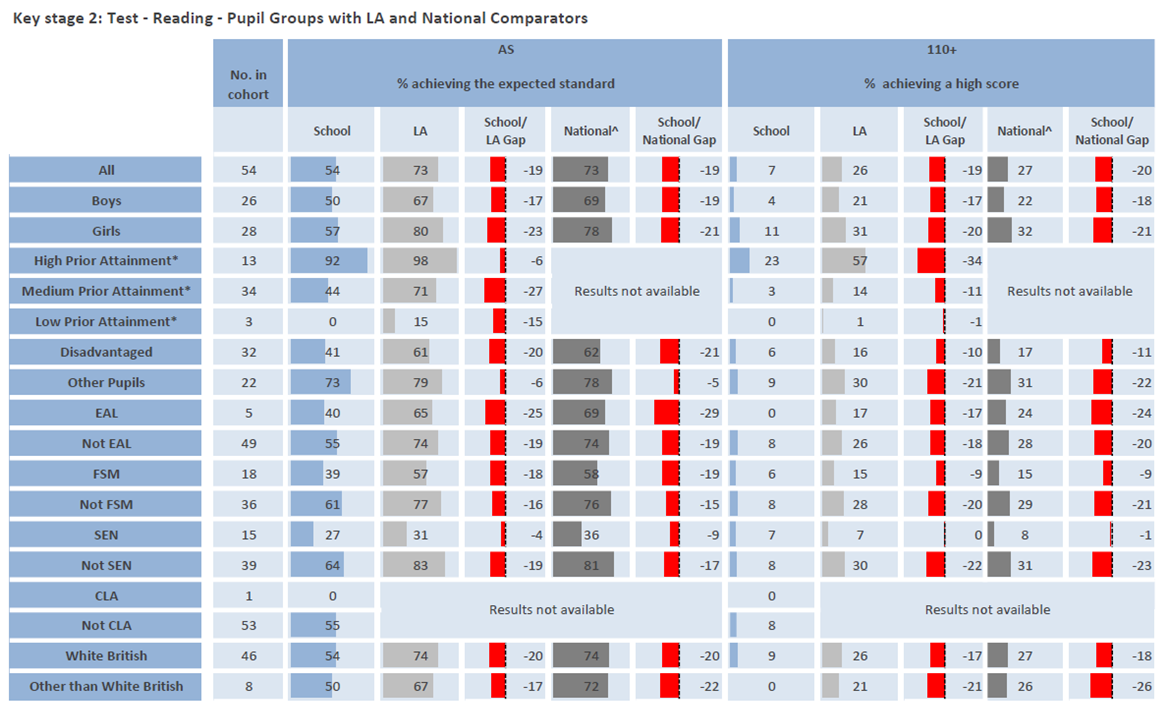 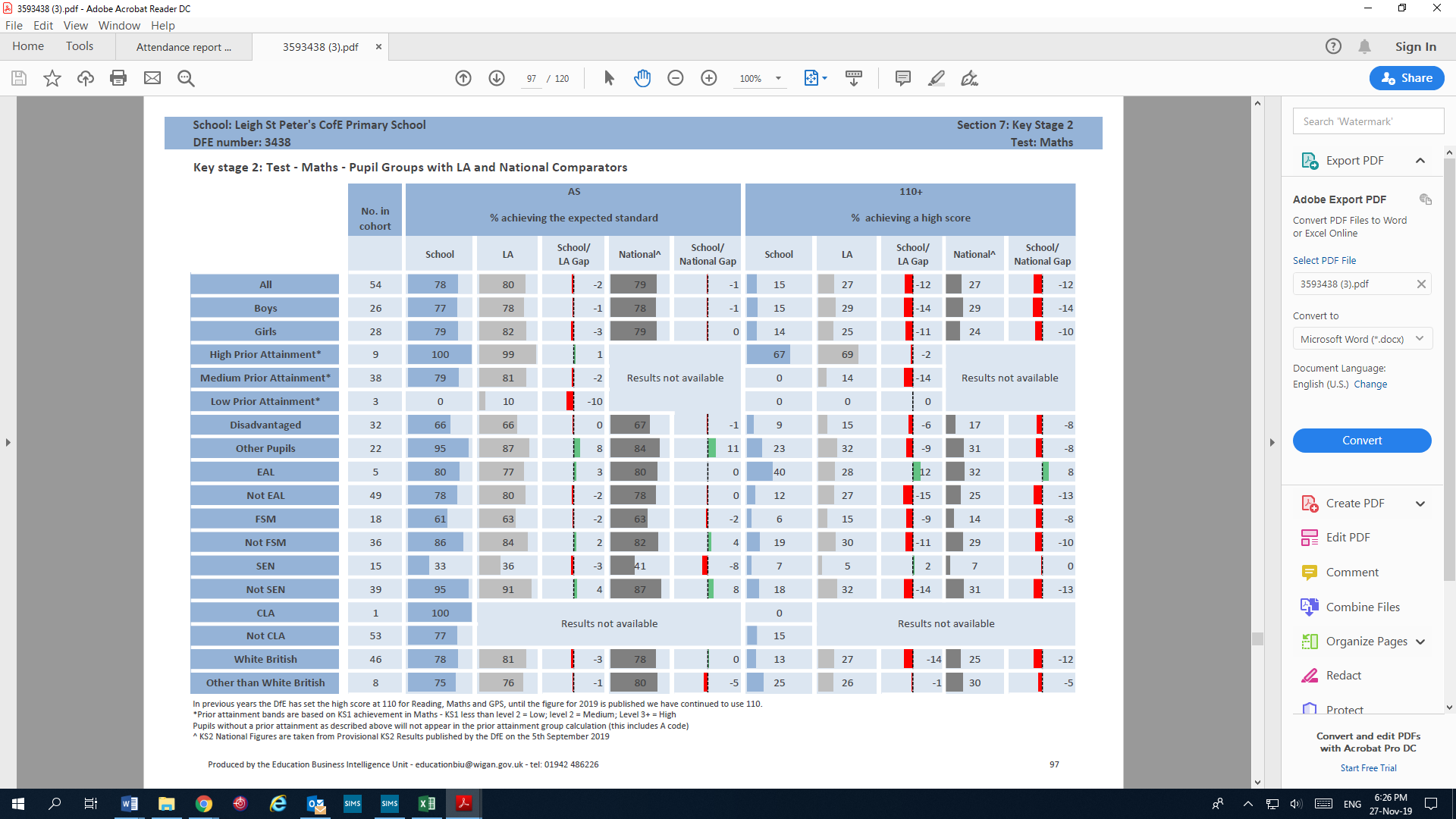 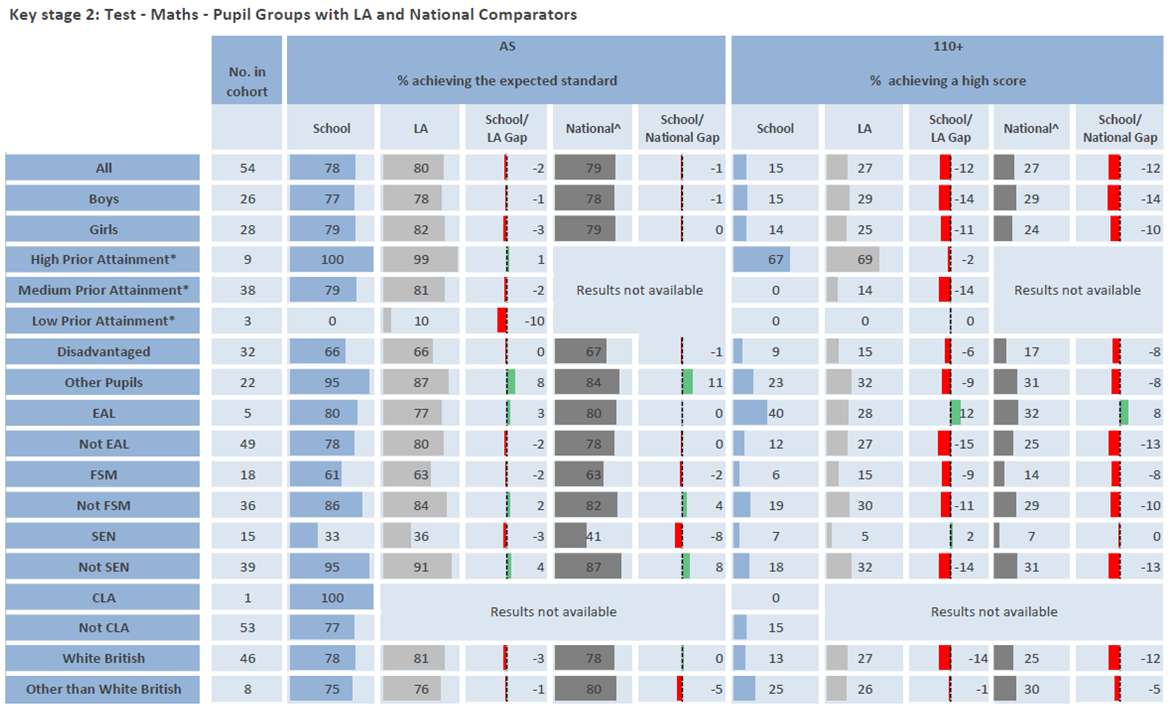 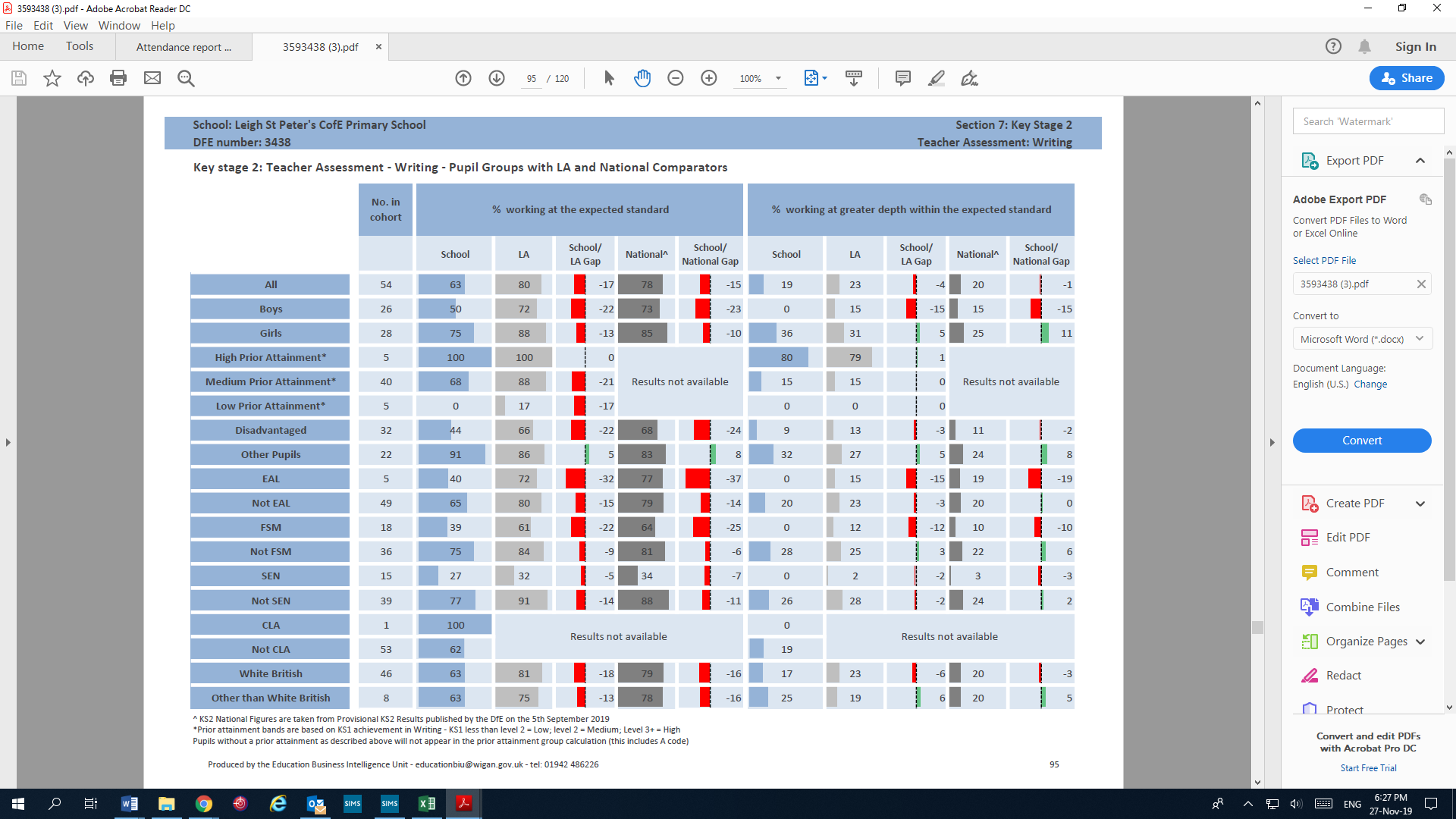 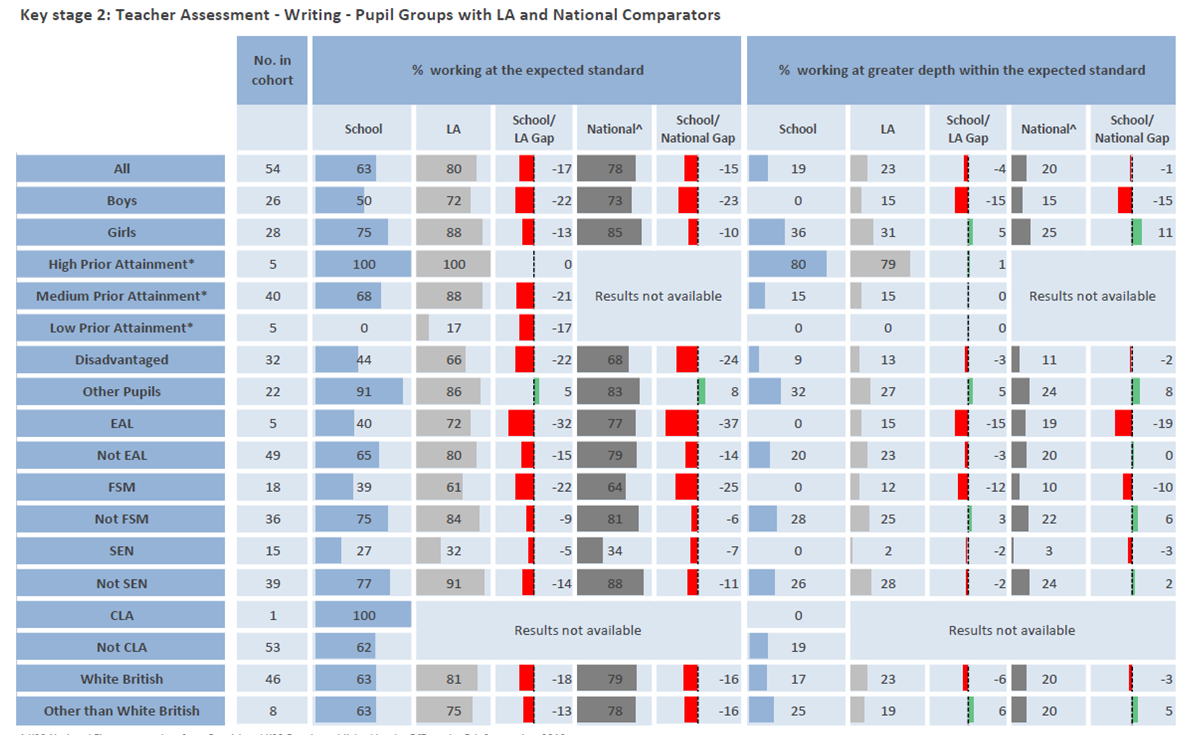 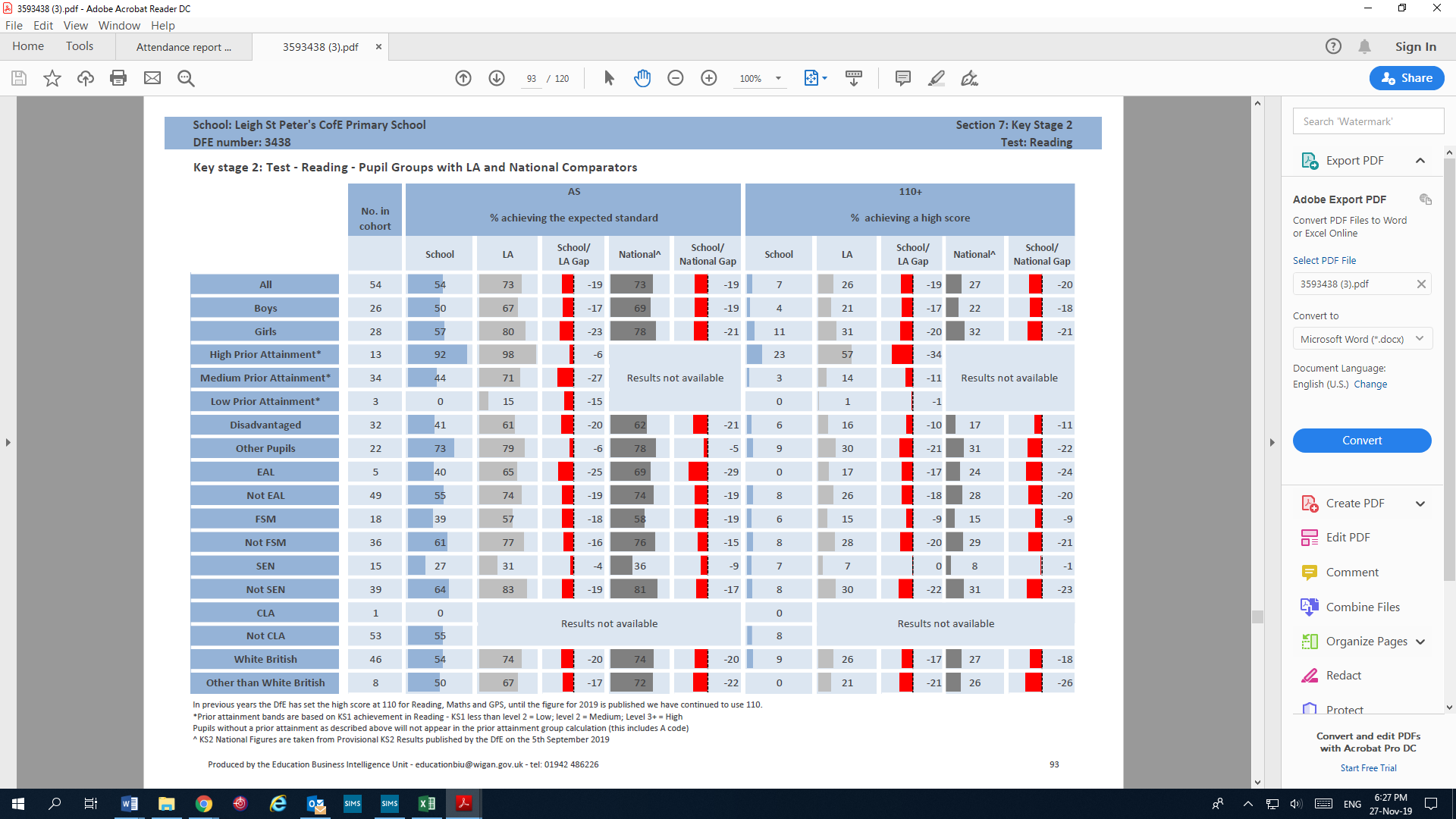 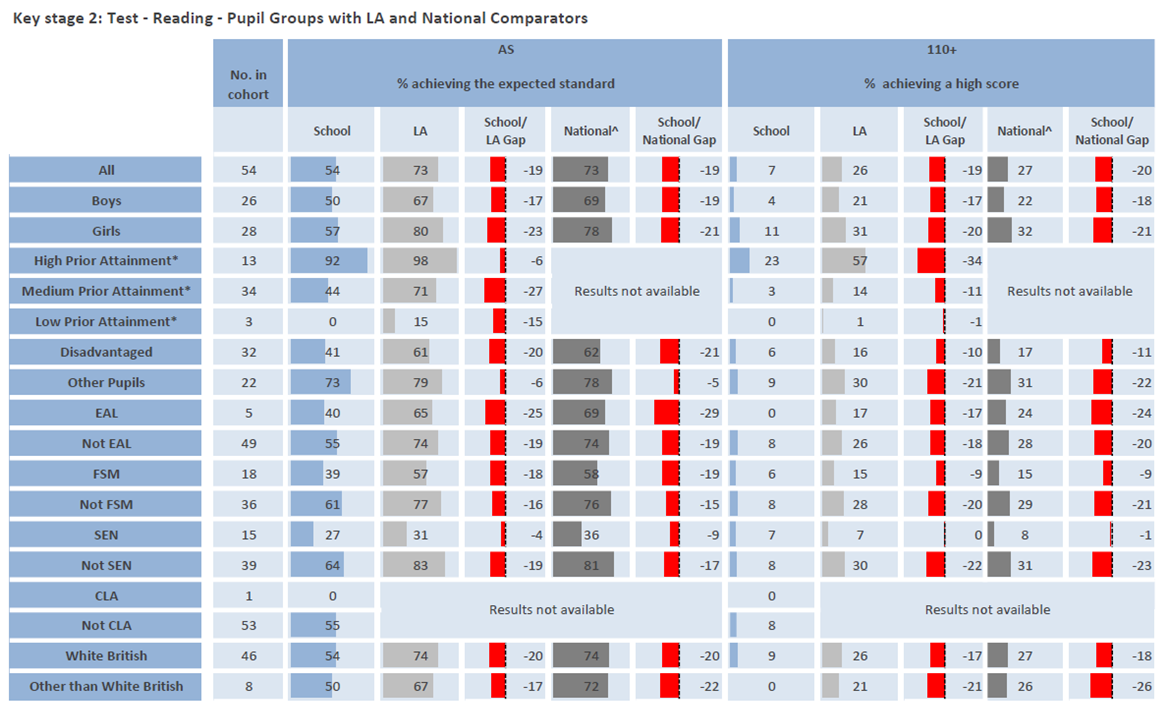 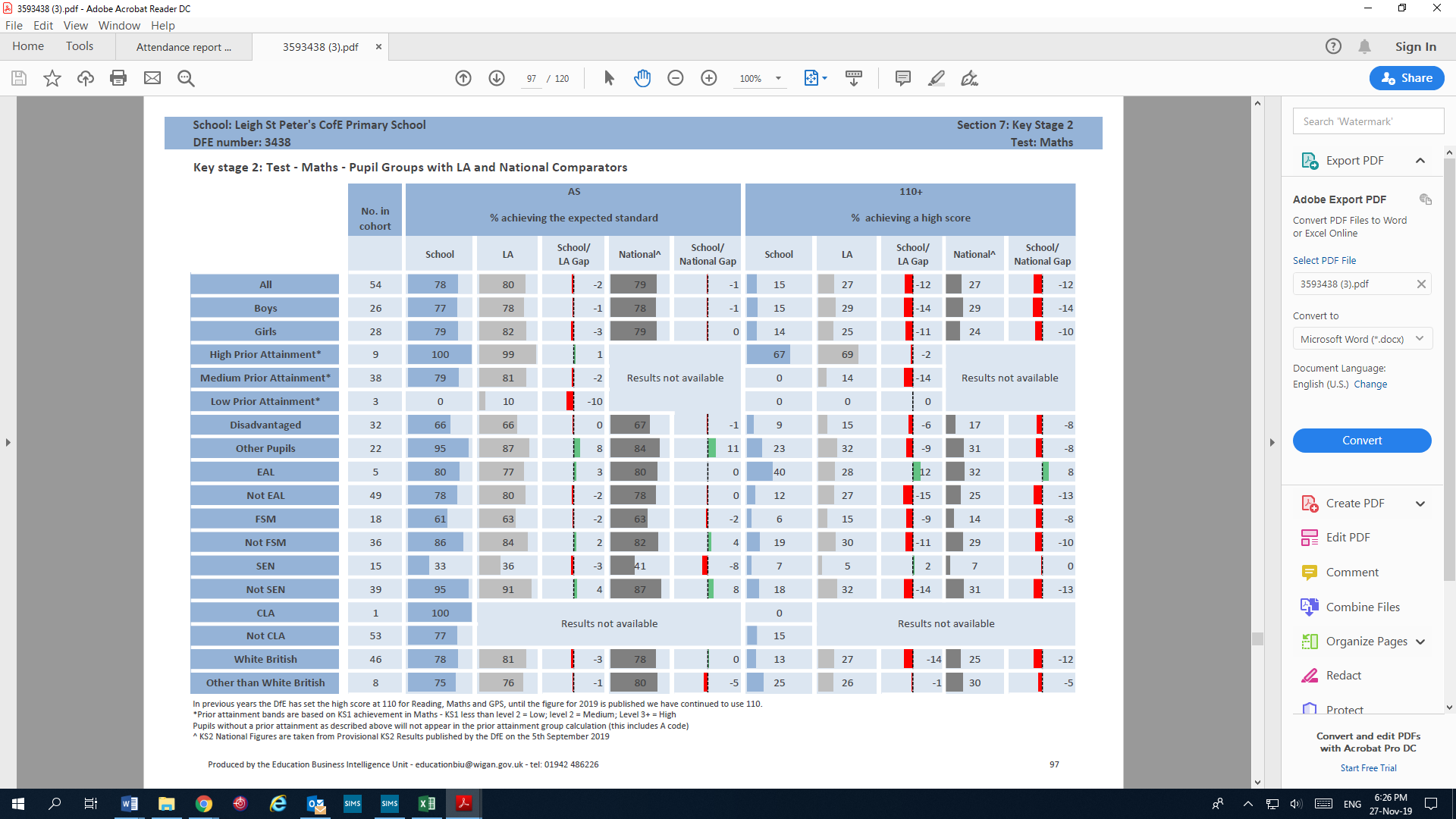 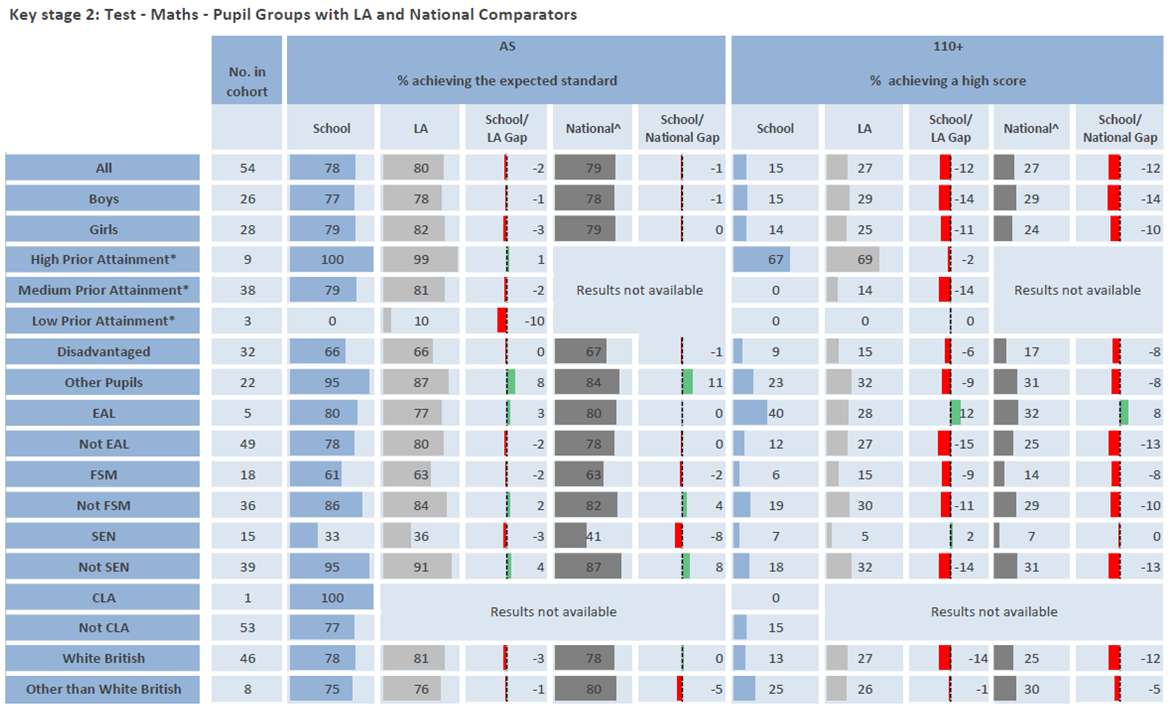 2019-20:   Information to support reasons for priorities:There is a higher proportion of SEND children that are also PPG.  This can affect the ARE data in some year groups more than others. Current SEND children…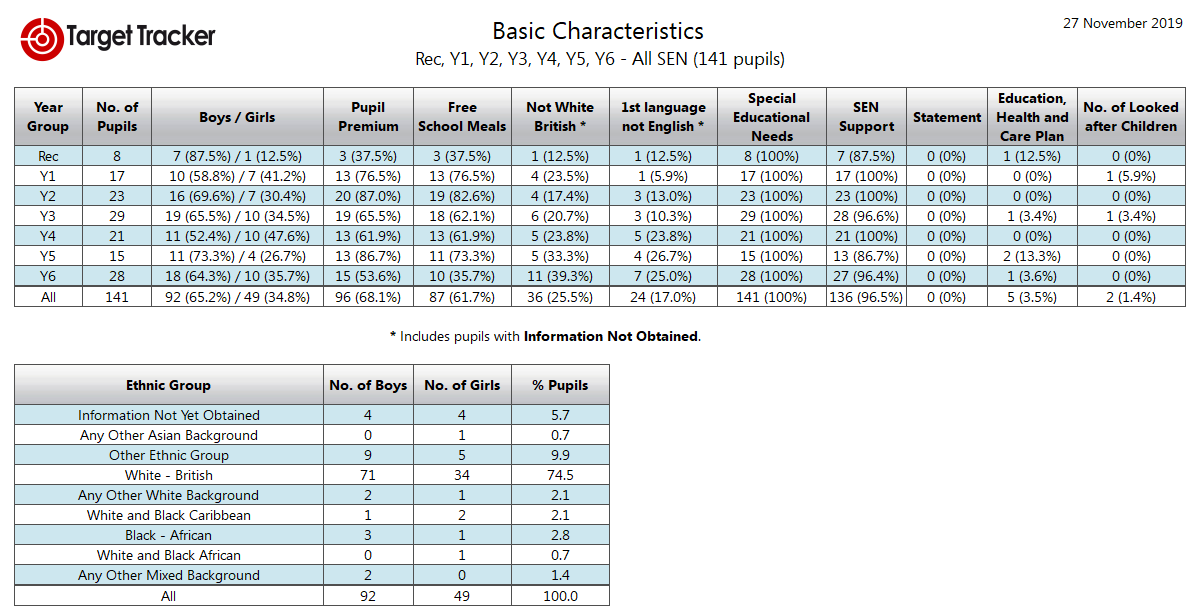 Baseline (Starting Points): Teacher Assessment* Year 1 has been taken from the ELG for Reading, writing and mathsREVIEW DATE: Dec 2019Autumn Term: Teacher AssessmentOVERVIEW: SUMMARY OF SPENDING: School name:Leigh St Peter’s CE Primary SchoolPupils in school:359Proportion of disadvantaged pupils:54.2% (January 19 Census)Pupil premium allocation this academic year:£249,254Publish date:September 2019Review date:January 2020Statement authorised by:Governing Body Pupil premium lead:Wendy CathieGovernor lead:Margaret HughesNumber in cohortNumber of PPG pupilsR%R%W%W%M%M%PPGOTHERPPGOTHERPPGOTHER YR4635% (16)Y14854% (26)65.4%77.8%57.7%72.2%69.2%94.4%Y24171% (29)48.3%80%31%40%34.5%40%Y35753% (30)48.1%52.2%40.7%60.9%51.9%60.9%Y45944% (26)52%70%40%53.3%48%56.7%Y55457% (31)36.7%76.2%30%71.4%46.7%81%Y65450% (27)51.9%60%44.4%56%66.7%52%BARRIERS TO LEARNING THESE PRIORITIES ADDRESSPRIORITIES 2019 - 2020PRIORITIES 2019 - 2020PRIORITIES 2019 - 2020PRIORITIES 2019 - 2020BARRIERS TO LEARNING THESE PRIORITIES ADDRESSA:  Early Reading (SIP 1.1 and 1.2)B: SEND support(SIP 1.5)C: SEMH and well-being(SIP 3.1 and 1.2D: Cultural Capital(SIP 1.3 and 1.4)Baseline entry data is low – particularly in C&LxxxxLow levels of parental engagement xxxLimited support for home learningxxxxLimited life experiencesxxxAttendance and safeguarding issuesxxxPROJECTED SPENDING £249.254£249.254£249.254£249.254DetailsBrief description:AMOUNTTeaching Staff:Priority: A,B,C,DBarrier: 1,4Makaton training and support for all KS1 and EYFS staffIncreased rigour of the curriculum – Development of high level vocabulary / developing unit overviews SLC supportPhonics and Early Reading supportSEND and IPN interventionsWell-being and mindfulness activitiesMakaton training completed (Jan 2020) and beginning to be used in year groups N-Y3.  We now need to look at how that can be Curriculum overviews have begun to be produced and staff have been given time to complete these – looking in particularly at the vocabulary within each unit.Support has been given to a small number of PPG children who have been struggling to engage in a mainstream class. Phonic scheme and training have been provided – initial results for Y1 phonics look promising with an expected 75% pass rate (although unknown impact of closure due to COVID)Additional support for TA’s in the afternoon for IPN and SEND provision.  £117,993Support StaffPriority: A,B,C,DBarrier: 1,3,4Makaton training and support for all KS1 and EYFS staffIncreased rigour of the curriculum – Development of high level vocabulary / developing unit overviews SLC supportPhonics and Early Reading supportSEND and IPN interventionsWell-being and mindfulness activitiesMakaton training completed (Jan 2020) and beginning to be used in year groups N-Y3.  We now need to look at how that can be Curriculum overviews have begun to be produced and staff have been given time to complete these – looking in particularly at the vocabulary within each unit.Support has been given to a small number of PPG children who have been struggling to engage in a mainstream class. Phonic scheme and training have been provided – initial results for Y1 phonics look promising with an expected 75% pass rate (although unknown impact of closure due to COVID)Additional support for TA’s in the afternoon for IPN and SEND provision.  £116,476Provision of snackPriority: C,DBarrier: 3,4,5Toast and staffing for making toastAll children access toast daily.  Additional toast is provided for vulnerable children when they come into school, if needed.£2,000Attendance SLAPriority: A,B,C,DBarrier: 1,2,4,5LA support for improving attendance 19-20 COVID-19 and national lockdowns £1,800PP Eligibility SLAPriority: DBarrier: 1,2,3,4,5Eligibility SLA with LA – to support accurate funding. Support for home visits and parental contract meetings completed. £638PantomimePriority: DBarrier: 4January Pantomime Very successful – children loved it – booked again for next year..£1,000School trips/visitorsPriority: DBarrier: 3,4Subsidising trips linked to topic workTrips, visitors and experiences completed for each year group as per plan.£3,500General expensesPriority: C,DBarrier: 2,4,5shoes, uniform etcaccess to after school clubsAdditional uniform was bought for those that didn’t meet the uniform policy – mainly ties and PE kits, including pumps/trainers.£5,847Total£249,254